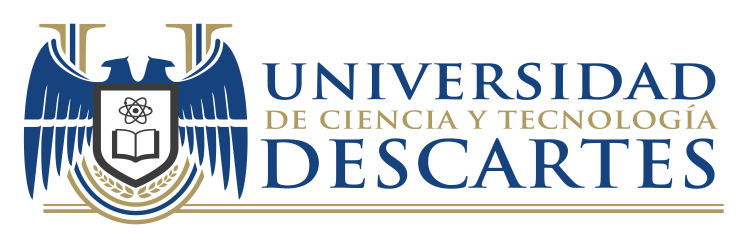 LABORATORIO DE CIENCIAS EXPERIMENTALESPROGRAMA DE TRATAMIENTO DE RESIDUOSPROGRAMA DE TRATAMIENTO DE RESIDUOSPROGRAMA DE TRATAMIENTO DE RESIDUOSPROGRAMA DE TRATAMIENTO DE RESIDUOSPROGRAMA DE TRATAMIENTO DE RESIDUOSPROGRAMA DE TRATAMIENTO DE RESIDUOSPROGRAMA DE TRATAMIENTO DE RESIDUOSPROGRAMA DE TRATAMIENTO DE RESIDUOSPROGRAMA DE TRATAMIENTO DE RESIDUOSPROGRAMA DE TRATAMIENTO DE RESIDUOSPROGRAMA DE TRATAMIENTO DE RESIDUOSPROGRAMA DE TRATAMIENTO DE RESIDUOSPROGRAMA DE TRATAMIENTO DE RESIDUOSPROGRAMA DE TRATAMIENTO DE RESIDUOSPROGRAMA DE TRATAMIENTO DE RESIDUOSPROGRAMA DE TRATAMIENTO DE RESIDUOSPROGRAMA DE TRATAMIENTO DE RESIDUOSInstitución: UNIVERSIDAD DE CIENCIA Y TECNOLOGÍA DESCARTES PLAN: BACHILLERATO Clave: _7948_   Grupo:________  Fecha: ______________Asignatura: ___________________________Clave: __________    Ciclo escolar: 2019-2020-1resa de tratamiento de d_______________________Profesor Titular :________________________________   # Exp.:_______________    Laboratorista: Lic. Sheila Ixchel Grajales Herrera.Horario de Laboratorio:_________________________________________                                                                   Fecha de la última recolección z______________No. de Investigación:_______  Unidad:______  Tema:________________________________________________Institución: UNIVERSIDAD DE CIENCIA Y TECNOLOGÍA DESCARTES PLAN: BACHILLERATO Clave: _7948_   Grupo:________  Fecha: ______________Asignatura: ___________________________Clave: __________    Ciclo escolar: 2019-2020-1resa de tratamiento de d_______________________Profesor Titular :________________________________   # Exp.:_______________    Laboratorista: Lic. Sheila Ixchel Grajales Herrera.Horario de Laboratorio:_________________________________________                                                                   Fecha de la última recolección z______________No. de Investigación:_______  Unidad:______  Tema:________________________________________________Institución: UNIVERSIDAD DE CIENCIA Y TECNOLOGÍA DESCARTES PLAN: BACHILLERATO Clave: _7948_   Grupo:________  Fecha: ______________Asignatura: ___________________________Clave: __________    Ciclo escolar: 2019-2020-1resa de tratamiento de d_______________________Profesor Titular :________________________________   # Exp.:_______________    Laboratorista: Lic. Sheila Ixchel Grajales Herrera.Horario de Laboratorio:_________________________________________                                                                   Fecha de la última recolección z______________No. de Investigación:_______  Unidad:______  Tema:________________________________________________Institución: UNIVERSIDAD DE CIENCIA Y TECNOLOGÍA DESCARTES PLAN: BACHILLERATO Clave: _7948_   Grupo:________  Fecha: ______________Asignatura: ___________________________Clave: __________    Ciclo escolar: 2019-2020-1resa de tratamiento de d_______________________Profesor Titular :________________________________   # Exp.:_______________    Laboratorista: Lic. Sheila Ixchel Grajales Herrera.Horario de Laboratorio:_________________________________________                                                                   Fecha de la última recolección z______________No. de Investigación:_______  Unidad:______  Tema:________________________________________________Institución: UNIVERSIDAD DE CIENCIA Y TECNOLOGÍA DESCARTES PLAN: BACHILLERATO Clave: _7948_   Grupo:________  Fecha: ______________Asignatura: ___________________________Clave: __________    Ciclo escolar: 2019-2020-1resa de tratamiento de d_______________________Profesor Titular :________________________________   # Exp.:_______________    Laboratorista: Lic. Sheila Ixchel Grajales Herrera.Horario de Laboratorio:_________________________________________                                                                   Fecha de la última recolección z______________No. de Investigación:_______  Unidad:______  Tema:________________________________________________Institución: UNIVERSIDAD DE CIENCIA Y TECNOLOGÍA DESCARTES PLAN: BACHILLERATO Clave: _7948_   Grupo:________  Fecha: ______________Asignatura: ___________________________Clave: __________    Ciclo escolar: 2019-2020-1resa de tratamiento de d_______________________Profesor Titular :________________________________   # Exp.:_______________    Laboratorista: Lic. Sheila Ixchel Grajales Herrera.Horario de Laboratorio:_________________________________________                                                                   Fecha de la última recolección z______________No. de Investigación:_______  Unidad:______  Tema:________________________________________________Institución: UNIVERSIDAD DE CIENCIA Y TECNOLOGÍA DESCARTES PLAN: BACHILLERATO Clave: _7948_   Grupo:________  Fecha: ______________Asignatura: ___________________________Clave: __________    Ciclo escolar: 2019-2020-1resa de tratamiento de d_______________________Profesor Titular :________________________________   # Exp.:_______________    Laboratorista: Lic. Sheila Ixchel Grajales Herrera.Horario de Laboratorio:_________________________________________                                                                   Fecha de la última recolección z______________No. de Investigación:_______  Unidad:______  Tema:________________________________________________Institución: UNIVERSIDAD DE CIENCIA Y TECNOLOGÍA DESCARTES PLAN: BACHILLERATO Clave: _7948_   Grupo:________  Fecha: ______________Asignatura: ___________________________Clave: __________    Ciclo escolar: 2019-2020-1resa de tratamiento de d_______________________Profesor Titular :________________________________   # Exp.:_______________    Laboratorista: Lic. Sheila Ixchel Grajales Herrera.Horario de Laboratorio:_________________________________________                                                                   Fecha de la última recolección z______________No. de Investigación:_______  Unidad:______  Tema:________________________________________________Institución: UNIVERSIDAD DE CIENCIA Y TECNOLOGÍA DESCARTES PLAN: BACHILLERATO Clave: _7948_   Grupo:________  Fecha: ______________Asignatura: ___________________________Clave: __________    Ciclo escolar: 2019-2020-1resa de tratamiento de d_______________________Profesor Titular :________________________________   # Exp.:_______________    Laboratorista: Lic. Sheila Ixchel Grajales Herrera.Horario de Laboratorio:_________________________________________                                                                   Fecha de la última recolección z______________No. de Investigación:_______  Unidad:______  Tema:________________________________________________Institución: UNIVERSIDAD DE CIENCIA Y TECNOLOGÍA DESCARTES PLAN: BACHILLERATO Clave: _7948_   Grupo:________  Fecha: ______________Asignatura: ___________________________Clave: __________    Ciclo escolar: 2019-2020-1resa de tratamiento de d_______________________Profesor Titular :________________________________   # Exp.:_______________    Laboratorista: Lic. Sheila Ixchel Grajales Herrera.Horario de Laboratorio:_________________________________________                                                                   Fecha de la última recolección z______________No. de Investigación:_______  Unidad:______  Tema:________________________________________________Institución: UNIVERSIDAD DE CIENCIA Y TECNOLOGÍA DESCARTES PLAN: BACHILLERATO Clave: _7948_   Grupo:________  Fecha: ______________Asignatura: ___________________________Clave: __________    Ciclo escolar: 2019-2020-1resa de tratamiento de d_______________________Profesor Titular :________________________________   # Exp.:_______________    Laboratorista: Lic. Sheila Ixchel Grajales Herrera.Horario de Laboratorio:_________________________________________                                                                   Fecha de la última recolección z______________No. de Investigación:_______  Unidad:______  Tema:________________________________________________Institución: UNIVERSIDAD DE CIENCIA Y TECNOLOGÍA DESCARTES PLAN: BACHILLERATO Clave: _7948_   Grupo:________  Fecha: ______________Asignatura: ___________________________Clave: __________    Ciclo escolar: 2019-2020-1resa de tratamiento de d_______________________Profesor Titular :________________________________   # Exp.:_______________    Laboratorista: Lic. Sheila Ixchel Grajales Herrera.Horario de Laboratorio:_________________________________________                                                                   Fecha de la última recolección z______________No. de Investigación:_______  Unidad:______  Tema:________________________________________________Institución: UNIVERSIDAD DE CIENCIA Y TECNOLOGÍA DESCARTES PLAN: BACHILLERATO Clave: _7948_   Grupo:________  Fecha: ______________Asignatura: ___________________________Clave: __________    Ciclo escolar: 2019-2020-1resa de tratamiento de d_______________________Profesor Titular :________________________________   # Exp.:_______________    Laboratorista: Lic. Sheila Ixchel Grajales Herrera.Horario de Laboratorio:_________________________________________                                                                   Fecha de la última recolección z______________No. de Investigación:_______  Unidad:______  Tema:________________________________________________Institución: UNIVERSIDAD DE CIENCIA Y TECNOLOGÍA DESCARTES PLAN: BACHILLERATO Clave: _7948_   Grupo:________  Fecha: ______________Asignatura: ___________________________Clave: __________    Ciclo escolar: 2019-2020-1resa de tratamiento de d_______________________Profesor Titular :________________________________   # Exp.:_______________    Laboratorista: Lic. Sheila Ixchel Grajales Herrera.Horario de Laboratorio:_________________________________________                                                                   Fecha de la última recolección z______________No. de Investigación:_______  Unidad:______  Tema:________________________________________________Institución: UNIVERSIDAD DE CIENCIA Y TECNOLOGÍA DESCARTES PLAN: BACHILLERATO Clave: _7948_   Grupo:________  Fecha: ______________Asignatura: ___________________________Clave: __________    Ciclo escolar: 2019-2020-1resa de tratamiento de d_______________________Profesor Titular :________________________________   # Exp.:_______________    Laboratorista: Lic. Sheila Ixchel Grajales Herrera.Horario de Laboratorio:_________________________________________                                                                   Fecha de la última recolección z______________No. de Investigación:_______  Unidad:______  Tema:________________________________________________Institución: UNIVERSIDAD DE CIENCIA Y TECNOLOGÍA DESCARTES PLAN: BACHILLERATO Clave: _7948_   Grupo:________  Fecha: ______________Asignatura: ___________________________Clave: __________    Ciclo escolar: 2019-2020-1resa de tratamiento de d_______________________Profesor Titular :________________________________   # Exp.:_______________    Laboratorista: Lic. Sheila Ixchel Grajales Herrera.Horario de Laboratorio:_________________________________________                                                                   Fecha de la última recolección z______________No. de Investigación:_______  Unidad:______  Tema:________________________________________________Institución: UNIVERSIDAD DE CIENCIA Y TECNOLOGÍA DESCARTES PLAN: BACHILLERATO Clave: _7948_   Grupo:________  Fecha: ______________Asignatura: ___________________________Clave: __________    Ciclo escolar: 2019-2020-1resa de tratamiento de d_______________________Profesor Titular :________________________________   # Exp.:_______________    Laboratorista: Lic. Sheila Ixchel Grajales Herrera.Horario de Laboratorio:_________________________________________                                                                   Fecha de la última recolección z______________No. de Investigación:_______  Unidad:______  Tema:________________________________________________NombreFormulaNaturaleza del reactivo.Naturaleza del reactivo.Clasificación  ReactivosClasificación  ReactivosClasificación  ReactivosClasificación  ReactivosClasificación  ReactivosRESIDUOS GENERADOSRESIDUOS GENERADOSRESIDUOS GENERADOSCOLUMNA (1) *TRATAMIENTO EN EL LABORATORIO PREVIO A LABORATORISTACOLUMNA (2) **RESIDUO RECOLECTADOPOR LABORATORISTACOLUMNA (3)FECHA  REAL DE RECOLECCIÓNLABORATORISTACOLUMNA (4)FECHA DE TRATAMIENTO REALIZADO POR LA EMPRESALABORATORISTANombreFormulaNaturaleza del reactivo.Naturaleza del reactivo.ABCDDNombreNaturaleza del reactivo.Naturaleza del reactivo.COLUMNA (1) *TRATAMIENTO EN EL LABORATORIO PREVIO A LABORATORISTACOLUMNA (2) **RESIDUO RECOLECTADOPOR LABORATORISTACOLUMNA (3)FECHA  REAL DE RECOLECCIÓNLABORATORISTACOLUMNA (4)FECHA DE TRATAMIENTO REALIZADO POR LA EMPRESALABORATORISTAReactivo 1ORG.ORG.Reactivo 1INORG.INORG.Reactivo 2ORG.ORG.Reactivo 2INORG.INORG.Reactivo 3ORG.ORG.Reactivo 3INORG.INORG.Reactivo 4ORG.ORG.Reactivo 4INORG.INORG.Reactivo 5ORG.ORG.Reactivo 5INORG.INORG.Reactivo 6ORG.ORG.Reactivo 6INORG.INORG.Reactivo 7ORG.ORG.Reactivo 7INORG.INORG.NOTA: Clasificación de los reactivos A= riesgo a la salud, B= inflamabilidad, C= Reactividad, D= Riesgo al contacto. Con una escala en cada cuadro de 0,1,2,3 ó 4,según el dañó que causen. *La columna 1 se refiere a los procesos físicos o químicos que se realizarán en el laboratorio a cada residuo para poder almacenarlo en los contenedores específicos para su recolección o  para reutilizarlos.**Las columnas 1,2,3 y 4 no son excluyentes.NOTA: Clasificación de los reactivos A= riesgo a la salud, B= inflamabilidad, C= Reactividad, D= Riesgo al contacto. Con una escala en cada cuadro de 0,1,2,3 ó 4,según el dañó que causen. *La columna 1 se refiere a los procesos físicos o químicos que se realizarán en el laboratorio a cada residuo para poder almacenarlo en los contenedores específicos para su recolección o  para reutilizarlos.**Las columnas 1,2,3 y 4 no son excluyentes.NOTA: Clasificación de los reactivos A= riesgo a la salud, B= inflamabilidad, C= Reactividad, D= Riesgo al contacto. Con una escala en cada cuadro de 0,1,2,3 ó 4,según el dañó que causen. *La columna 1 se refiere a los procesos físicos o químicos que se realizarán en el laboratorio a cada residuo para poder almacenarlo en los contenedores específicos para su recolección o  para reutilizarlos.**Las columnas 1,2,3 y 4 no son excluyentes.NOTA: Clasificación de los reactivos A= riesgo a la salud, B= inflamabilidad, C= Reactividad, D= Riesgo al contacto. Con una escala en cada cuadro de 0,1,2,3 ó 4,según el dañó que causen. *La columna 1 se refiere a los procesos físicos o químicos que se realizarán en el laboratorio a cada residuo para poder almacenarlo en los contenedores específicos para su recolección o  para reutilizarlos.**Las columnas 1,2,3 y 4 no son excluyentes.NOTA: Clasificación de los reactivos A= riesgo a la salud, B= inflamabilidad, C= Reactividad, D= Riesgo al contacto. Con una escala en cada cuadro de 0,1,2,3 ó 4,según el dañó que causen. *La columna 1 se refiere a los procesos físicos o químicos que se realizarán en el laboratorio a cada residuo para poder almacenarlo en los contenedores específicos para su recolección o  para reutilizarlos.**Las columnas 1,2,3 y 4 no son excluyentes.NOTA: Clasificación de los reactivos A= riesgo a la salud, B= inflamabilidad, C= Reactividad, D= Riesgo al contacto. Con una escala en cada cuadro de 0,1,2,3 ó 4,según el dañó que causen. *La columna 1 se refiere a los procesos físicos o químicos que se realizarán en el laboratorio a cada residuo para poder almacenarlo en los contenedores específicos para su recolección o  para reutilizarlos.**Las columnas 1,2,3 y 4 no son excluyentes.NOTA: Clasificación de los reactivos A= riesgo a la salud, B= inflamabilidad, C= Reactividad, D= Riesgo al contacto. Con una escala en cada cuadro de 0,1,2,3 ó 4,según el dañó que causen. *La columna 1 se refiere a los procesos físicos o químicos que se realizarán en el laboratorio a cada residuo para poder almacenarlo en los contenedores específicos para su recolección o  para reutilizarlos.**Las columnas 1,2,3 y 4 no son excluyentes.NOTA: Clasificación de los reactivos A= riesgo a la salud, B= inflamabilidad, C= Reactividad, D= Riesgo al contacto. Con una escala en cada cuadro de 0,1,2,3 ó 4,según el dañó que causen. *La columna 1 se refiere a los procesos físicos o químicos que se realizarán en el laboratorio a cada residuo para poder almacenarlo en los contenedores específicos para su recolección o  para reutilizarlos.**Las columnas 1,2,3 y 4 no son excluyentes.NOTA: Clasificación de los reactivos A= riesgo a la salud, B= inflamabilidad, C= Reactividad, D= Riesgo al contacto. Con una escala en cada cuadro de 0,1,2,3 ó 4,según el dañó que causen. *La columna 1 se refiere a los procesos físicos o químicos que se realizarán en el laboratorio a cada residuo para poder almacenarlo en los contenedores específicos para su recolección o  para reutilizarlos.**Las columnas 1,2,3 y 4 no son excluyentes.NOTA: Clasificación de los reactivos A= riesgo a la salud, B= inflamabilidad, C= Reactividad, D= Riesgo al contacto. Con una escala en cada cuadro de 0,1,2,3 ó 4,según el dañó que causen. *La columna 1 se refiere a los procesos físicos o químicos que se realizarán en el laboratorio a cada residuo para poder almacenarlo en los contenedores específicos para su recolección o  para reutilizarlos.**Las columnas 1,2,3 y 4 no son excluyentes.NOTA: Clasificación de los reactivos A= riesgo a la salud, B= inflamabilidad, C= Reactividad, D= Riesgo al contacto. Con una escala en cada cuadro de 0,1,2,3 ó 4,según el dañó que causen. *La columna 1 se refiere a los procesos físicos o químicos que se realizarán en el laboratorio a cada residuo para poder almacenarlo en los contenedores específicos para su recolección o  para reutilizarlos.**Las columnas 1,2,3 y 4 no son excluyentes.NOTA: Clasificación de los reactivos A= riesgo a la salud, B= inflamabilidad, C= Reactividad, D= Riesgo al contacto. Con una escala en cada cuadro de 0,1,2,3 ó 4,según el dañó que causen. *La columna 1 se refiere a los procesos físicos o químicos que se realizarán en el laboratorio a cada residuo para poder almacenarlo en los contenedores específicos para su recolección o  para reutilizarlos.**Las columnas 1,2,3 y 4 no son excluyentes.NOTA: Clasificación de los reactivos A= riesgo a la salud, B= inflamabilidad, C= Reactividad, D= Riesgo al contacto. Con una escala en cada cuadro de 0,1,2,3 ó 4,según el dañó que causen. *La columna 1 se refiere a los procesos físicos o químicos que se realizarán en el laboratorio a cada residuo para poder almacenarlo en los contenedores específicos para su recolección o  para reutilizarlos.**Las columnas 1,2,3 y 4 no son excluyentes.NOTA: Clasificación de los reactivos A= riesgo a la salud, B= inflamabilidad, C= Reactividad, D= Riesgo al contacto. Con una escala en cada cuadro de 0,1,2,3 ó 4,según el dañó que causen. *La columna 1 se refiere a los procesos físicos o químicos que se realizarán en el laboratorio a cada residuo para poder almacenarlo en los contenedores específicos para su recolección o  para reutilizarlos.**Las columnas 1,2,3 y 4 no son excluyentes.NOTA: Clasificación de los reactivos A= riesgo a la salud, B= inflamabilidad, C= Reactividad, D= Riesgo al contacto. Con una escala en cada cuadro de 0,1,2,3 ó 4,según el dañó que causen. *La columna 1 se refiere a los procesos físicos o químicos que se realizarán en el laboratorio a cada residuo para poder almacenarlo en los contenedores específicos para su recolección o  para reutilizarlos.**Las columnas 1,2,3 y 4 no son excluyentes.NOTA: Clasificación de los reactivos A= riesgo a la salud, B= inflamabilidad, C= Reactividad, D= Riesgo al contacto. Con una escala en cada cuadro de 0,1,2,3 ó 4,según el dañó que causen. *La columna 1 se refiere a los procesos físicos o químicos que se realizarán en el laboratorio a cada residuo para poder almacenarlo en los contenedores específicos para su recolección o  para reutilizarlos.**Las columnas 1,2,3 y 4 no son excluyentes.NOTA: Clasificación de los reactivos A= riesgo a la salud, B= inflamabilidad, C= Reactividad, D= Riesgo al contacto. Con una escala en cada cuadro de 0,1,2,3 ó 4,según el dañó que causen. *La columna 1 se refiere a los procesos físicos o químicos que se realizarán en el laboratorio a cada residuo para poder almacenarlo en los contenedores específicos para su recolección o  para reutilizarlos.**Las columnas 1,2,3 y 4 no son excluyentes.Nombre y firma del profesor(a) titular:                                                                                       Nombre y firma del Director Técnico:                                                                                 C.P Irene Guadalupe Aguilar MolinaFecha de elaboración:____________ Sello de la Institución                                                         ENCARGADO LABORATORIO                                                                                         Q.F.B Martha Elena Armendáriz Muñoz            Nombre y firma del profesor(a) titular:                                                                                       Nombre y firma del Director Técnico:                                                                                 C.P Irene Guadalupe Aguilar MolinaFecha de elaboración:____________ Sello de la Institución                                                         ENCARGADO LABORATORIO                                                                                         Q.F.B Martha Elena Armendáriz Muñoz            Nombre y firma del profesor(a) titular:                                                                                       Nombre y firma del Director Técnico:                                                                                 C.P Irene Guadalupe Aguilar MolinaFecha de elaboración:____________ Sello de la Institución                                                         ENCARGADO LABORATORIO                                                                                         Q.F.B Martha Elena Armendáriz Muñoz            Nombre y firma del profesor(a) titular:                                                                                       Nombre y firma del Director Técnico:                                                                                 C.P Irene Guadalupe Aguilar MolinaFecha de elaboración:____________ Sello de la Institución                                                         ENCARGADO LABORATORIO                                                                                         Q.F.B Martha Elena Armendáriz Muñoz            Nombre y firma del profesor(a) titular:                                                                                       Nombre y firma del Director Técnico:                                                                                 C.P Irene Guadalupe Aguilar MolinaFecha de elaboración:____________ Sello de la Institución                                                         ENCARGADO LABORATORIO                                                                                         Q.F.B Martha Elena Armendáriz Muñoz            Nombre y firma del profesor(a) titular:                                                                                       Nombre y firma del Director Técnico:                                                                                 C.P Irene Guadalupe Aguilar MolinaFecha de elaboración:____________ Sello de la Institución                                                         ENCARGADO LABORATORIO                                                                                         Q.F.B Martha Elena Armendáriz Muñoz            Nombre y firma del profesor(a) titular:                                                                                       Nombre y firma del Director Técnico:                                                                                 C.P Irene Guadalupe Aguilar MolinaFecha de elaboración:____________ Sello de la Institución                                                         ENCARGADO LABORATORIO                                                                                         Q.F.B Martha Elena Armendáriz Muñoz            Nombre y firma del profesor(a) titular:                                                                                       Nombre y firma del Director Técnico:                                                                                 C.P Irene Guadalupe Aguilar MolinaFecha de elaboración:____________ Sello de la Institución                                                         ENCARGADO LABORATORIO                                                                                         Q.F.B Martha Elena Armendáriz Muñoz            Nombre y firma del profesor(a) titular:                                                                                       Nombre y firma del Director Técnico:                                                                                 C.P Irene Guadalupe Aguilar MolinaFecha de elaboración:____________ Sello de la Institución                                                         ENCARGADO LABORATORIO                                                                                         Q.F.B Martha Elena Armendáriz Muñoz            Nombre y firma del profesor(a) titular:                                                                                       Nombre y firma del Director Técnico:                                                                                 C.P Irene Guadalupe Aguilar MolinaFecha de elaboración:____________ Sello de la Institución                                                         ENCARGADO LABORATORIO                                                                                         Q.F.B Martha Elena Armendáriz Muñoz            Nombre y firma del profesor(a) titular:                                                                                       Nombre y firma del Director Técnico:                                                                                 C.P Irene Guadalupe Aguilar MolinaFecha de elaboración:____________ Sello de la Institución                                                         ENCARGADO LABORATORIO                                                                                         Q.F.B Martha Elena Armendáriz Muñoz            Nombre y firma del profesor(a) titular:                                                                                       Nombre y firma del Director Técnico:                                                                                 C.P Irene Guadalupe Aguilar MolinaFecha de elaboración:____________ Sello de la Institución                                                         ENCARGADO LABORATORIO                                                                                         Q.F.B Martha Elena Armendáriz Muñoz            Nombre y firma del profesor(a) titular:                                                                                       Nombre y firma del Director Técnico:                                                                                 C.P Irene Guadalupe Aguilar MolinaFecha de elaboración:____________ Sello de la Institución                                                         ENCARGADO LABORATORIO                                                                                         Q.F.B Martha Elena Armendáriz Muñoz            Nombre y firma del profesor(a) titular:                                                                                       Nombre y firma del Director Técnico:                                                                                 C.P Irene Guadalupe Aguilar MolinaFecha de elaboración:____________ Sello de la Institución                                                         ENCARGADO LABORATORIO                                                                                         Q.F.B Martha Elena Armendáriz Muñoz            Nombre y firma del profesor(a) titular:                                                                                       Nombre y firma del Director Técnico:                                                                                 C.P Irene Guadalupe Aguilar MolinaFecha de elaboración:____________ Sello de la Institución                                                         ENCARGADO LABORATORIO                                                                                         Q.F.B Martha Elena Armendáriz Muñoz            Nombre y firma del profesor(a) titular:                                                                                       Nombre y firma del Director Técnico:                                                                                 C.P Irene Guadalupe Aguilar MolinaFecha de elaboración:____________ Sello de la Institución                                                         ENCARGADO LABORATORIO                                                                                         Q.F.B Martha Elena Armendáriz Muñoz            Nombre y firma del profesor(a) titular:                                                                                       Nombre y firma del Director Técnico:                                                                                 C.P Irene Guadalupe Aguilar MolinaFecha de elaboración:____________ Sello de la Institución                                                         ENCARGADO LABORATORIO                                                                                         Q.F.B Martha Elena Armendáriz Muñoz            